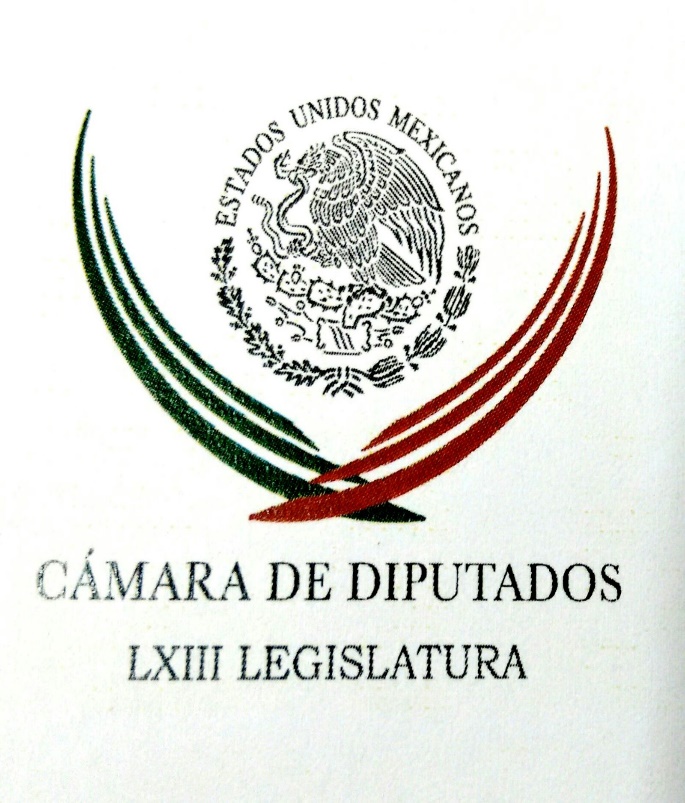 Carpeta InformativaPrimer CorteResumen: César Camacho Quiroz: Instalación de la Mesa Directiva de la Cámara de DiputadosHacienda mantiene sin cambios entrega de Paquete Económico 2018Peña Nieto alerta de posible réplica tras sismo de 8.2 grados08 de septiembre de 2017TEMA(S): Trabajo LegislativoFECHA: 08/09/2017HORA: 06:28 AMNOTICIERO: Fórmula Detrás de la NoticiaEMISIÓN: Primer CorteESTACION: 104.1 FMGRUPO: FórmulaCésar Camacho Quiroz: Instalación de la Mesa Directiva de la Cámara de DiputadosRicardo Rocha (RR), conductor: Y ahora de viva voz, con el reporte de un huracán que, finalmente, pudo contenerse, un huracán político en la Cámara de Diputados, César Camacho Quiroz, coordinador del PRI, ahí en San Lázaro. César, gracias, de nuevo por estar con nosotros, ¿cómo se construyeron los acuerdos y concensos que pusieron fin a esta crisis que era más que amenazante en la Cámara de Diputados? César Camacho, buen día. César Camacho Quiroz (CCQ), coordinador del PRI en la Cámara de Diputados: Gracias, Ricardo, buenos días. Pues cumpliendo con la ley y honrando compromisos, así haya sido tarde por parte de algunos, me explico. Al PRI le correspondía, por ley y por un acuerdo político, la Mesa Directiva y por una problema artificial, por una estrategia de orden político, de intereses no solo partidarios sino personalistas de Ricardo Anaya, se trajo acá a la Cámara un asunto que por un par de días nos tuvo secuestrados, que hicieron rehén al sitio en donde concurrimos los representantes de la nación, de integración plural. De una Mesa Directiva que también da cabida, como ya ocurrió, a personas de todos los partidos políticos, sobre pretexto de querer precisar que el procurador no debería tener pase automático y convertirse en fiscal, cuando este políticamente había sido un planteamiento ya tomado, impulsado por el Presidente Peña al final del año pasado cuando mandó una iniciativa para cambiar un artículo transitorio y hacer que este pase automático no ocurriera. No obstante que en el principio este asunto era de la competencia del senado -lo cual dijimos hasta el cansancio- se insistió por este bloque de partidos PRD, PAN y Movimiento Ciudadano, al punto que para no dejar lugar a dudas de que había voluntad política y congruencia en el bloque priista. Ayer mismo anuncié que estaba presentando una iniciativa -en el mismo sentido que el Presidente- para que sea la cámara la que conozca de este asunto y no espera a que el Senado dictamine, no obstante, que la iniciativa llegó primero allá. Esto -como debe suponerse- está debidamente platicado con mi compañero senador, Emilio Gamboa, a efecto de mantenernos en la misma posición y así acreditar congruencia y seriedad política. En pocas palabras quitamos la crisis con congruencia con legalidad y evitando ya que este bloqueo legislativo pudiera hacerle daño a las instituciones y la buena marcha de la Cámara, teniendo como primer reto algo que ocurriera hoy, que es recibir el paquete económico del presidente. RR: Esta determinación envalentona al bloque opositor PAN, PRD y Movimiento Ciudadano que dicen doblegó al PRI y que ahora lo seguirá haciendo, Cesar. CCQ: Bueno, esta es una interpretación de ellos mismos. Yo lo que creo es que se trató de una estrategia en donde Ricardo Anaya pretendió distraer la atención de la comunidad, de los medios a efecto evitar o diferir darle cuentas a la sociedad sobre el incremento del patrimonio de su familia sobre el que sigue habiendo más incógnitas que certezas. En consecuencia esta pretensión de distracción de la opinión pública o de llevar el foco a otro lado creo que al final no se producirá, no lo conseguirá Ricardo Anaya y sus prosélitos porque está más que acreditado, Ricardo, que el propio Anaya participó como representante del PAN en la Mesa en la que se redactó el pase automático de procurador a fiscal, luego como diputado y presidente de la Cámara participó en su discusión, en su aprobación, está su firma y la de los panistas, muchos panistas de entonces que ahora forman parte del Comité Ejecutivo Nacional de ese mismo partido. Entonces pretendió lavar cara y ganar prestigio por recuperar prestigio perdido con una estrategia en la que, insisto, estábamos de por medio, estábamos en medio diputadas y diputados de todos los partidos que no tenemos que pagar platos que el rompió. RR: ¿Algo más que quieras especificar, César, sobre los retos que enfrenta o que debiera enfrentar la Cámara de Diputados en esta Legislatura que comienza, particularmente, cuando será encabezado por un prisita como Ramírez Marín? CCQ: Dos cosas muy concretas. Hoy a las 10:00 de la mañana va a estar el secretario de Hacienda para presentar el paquete económico, inmediatamente después, Ricardo, a las 11:00, va a haber una reunión de la conferencia que es la suma de los coordinadores parlamentarios con la mesa directiva, a efecto de determinar el programa, la agenda legislativa de corto y mediano plazo; es decir, ya dejémonos de discusiones que por un momento son hasta agrias y pongámonos a legislar, a construir acuerdos que es lo que a la gente le debe interesar. El PRI va con toda su seriedad, con toda su institucionalidad y con toda la convicción de que esta coyuntura debe dejarse atrás, que Ricardo Anaya tiene que dar cuenta de lo que tiene pendiente fuera de la Cámara de Diputados y no meterlos a su propio torbellino y nosotros vamos con el ánimo de construir y servirle al país. RR: César Camacho Quiroz como siempre te aprecio públicamente tu disposición a cuantas veces te hemos pedido que nos des tus puntos de vista, que siempre des la cara y este espacio se queda abierto, lo sabes. CCQ: Gracias, Ricardo, te lo aprecio muchísimo, un abrazo, gracias. RR: César Camacho Quiroz, el coordinador del PRI en la Cámara de Diputados. Y sí, la verdad es que bueno, para que dice uno nombres a veces si hay políticos que como dicen los clásicos, son más resbalosos que una trucha enjabonada, ¿si se imagina como es una trucha? porque dicen que esas son difíciles de atrapar y enjabonada más. Camacho, por lo menos, siempre sí da la cara. Duración: 06’ 59” bmj/mTEMA(S): Información GeneralFECHA: 08/09/2017HORA: 08:53NOTICIERO: Enfoque NoticiasEMISIÓN: Primer CorteESTACION: OnlineGRUPO: Enfoque Hacienda mantiene sin cambios entrega de Paquete Económico 2018La Secretaría de Hacienda y Crédito Público (SHCP) confirmó que se mantiene el horario de entrega del Paquete Económico 2018 al Congreso de la Unión, luego del sismo que se registró en el país, de 8.4 grados en la escala de Richter.De acuerdo con información de la dependencia, hasta ahora no hay cambio en la agenda, por lo que se tiene previsto que el documento llegue a la Cámara de Diputados a las 10 horas de este viernes.La dependencia debe entregar el Paquete Económico 2018 a más tardar el 8 de septiembre, en los términos del artículo 74, fracción IV de la Constitución Política de los Estados Unidos Mexicanos, y del artículo 42, fracción III, de la Ley Federal de Presupuesto y Responsabilidad Hacendaria.Luego del Sismo que se registró cerca de la medianoche, se suspendieron actividades en todos los niveles educativos en diversos estados, así como en juzgados de la Ciudad de México. ar/m TEMA(S): Trabajo Legislativo FECHA: 08/09/17HORA: 05:47NOTICIERO: En los Tiempos de la RadioEMISIÓN: Primer CorteESTACIÓN: 103.3 FMGRUPO: Radio Fórmula0Carolina Viggiano. México en la ruta correctaOscar Mario Beteta, conductor: Vamos al análisis que hace en este espacio la licenciada Carolina Viggiano. Carolina Viggiano, colaboradora: Muy buenos días, Oscar Mario. En esta ocasión he querido compartir con ustedes por lo menos seis puntos muy concretos que demuestran que somos un país que va en la ruta correcta. En economía, por primera vez en 20 años México exporta más alimentos al mundo que los que tenemos que importar y somos el doceavo país productor de alimentos. En medio ambiente, somos uno de los países con mayor diversidad de flora y fauna del mundo; por ello, como nunca antes, hemos mostrado nuestro compromiso con el medio ambiente. Hoy tenemos tres veces más áreas protegidas que en 2012, es decir, 90 millones de hectáreas que equivalen al territorio de Italia, España y Portugal juntos. En materia turística, México pasó de lugar número 14 al octavo país más visitado del mundo gracias a que en estos cinco años aumentó 50 por ciento el número de turistas internacionales que visitan nuestro país, pasando de 23 millones en 2012 a 35 millones en 2016. En materia de vivienda, en cinco años cuatro millones de familias se han beneficiado para adquirir una nueva vivienda, o bien, para mejorar su casa y así contar con condiciones dignas y óptimas para el desarrollo de su familia y no en desarrollo de un solo cuarto o alejados de centros de trabajo, como ocurrió en el sexenio anterior. En materia educativa, con el Nuevo Modelo Educativo la educación se ha convertido en la fuerza transformadora de México. Entre otras cosas, se multiplicó casi por cuatro el número de escuelas de tiempo completo, pasando de seis mil 708 en 2012 a 25 mil actualmente. En empleo, en sólo cinco años se han generado casi tres millones de empleos formales, más del doble que en el sexenio anterior. Enrique Peña Nieto es un Presidente transformador y de ello dan clara muestra las cifras que nos permiten constatar que en México se encuentra mejor en prácticamente todo los rubros. Muchas gracias, soy su amiga Carolina Viggiano y, como siempre, le deseo a usted y a su familia una excelente semana. ys/m.INFORMACIÓN GENERALTEMA(S): Información GeneralFECHA: 08/09/2017HORA: NOTICIERO: FórmulaEMISIÓN: Primer CorteESTACION: OnlineGRUPO: Fórmula0Peña Nieto alerta de posible réplica tras sismo de 8.2 gradosEl presidente Enrique Peña Nieto pidió a la población mantenerse atentos a las indicaciones de Protección Civil y alertas en las próximas 24 horas ante la posible réplica tras el sismo de 8.2 grados Richter, "el más intenso en casi un siglo"."El Comité Nacional de Emergencias seguirá activo para evaluar afectaciones y coordinar acciones de atención a la población", publicó esta madrugada en su cuenta de Twitter @EPN.El Ejecutivo Federal recomendó a la población revisar instalaciones de gas y el estado de las paredes y columnas, así como reportar cualquier afectación a la autoridad.Indicó que hasta las 3:00 horas, la Comisión Federal de Electricidad reportó 1.85 millones de usuarios afectados, de los cuales 1.38 millones ya recuperaron el servicio, es decir, el 74 por ciento.Además, refirió, este viernes se suspenden clases en la Ciudad de México, Chiapas, Estado de México, Guerrero, Hidalgo, Morelos, Oaxaca, Puebla, Tabasco, Tlaxcala y Veracruz, a fin de verificar la infraestructura educativa."Desafortunadamente, se tiene reporte de personas fallecidas. Mis más sentidas condolencias para sus familiares", escribió el presidente Peña en La red social.Previamente señaló que el sismo de esta noche lo sintieron al menos 50 millones de personas y es más intenso que el registrado en el año de 1985, cuando fue de magnitud 8.1. Duración 0’00’’, nbsg/m. TEMA(S): Información GeneralFECHA: 08/09/2017HORA: 08:23NOTICIERO: FórmulaEMISIÓN: Primer CorteESTACION: OnlineGRUPO: Fórmula0Saldo blanco en CDMX, alerta sísmica dio ventaja de 120 segundos: Mancera. Con Óscar M BetetaMiguel Ángel Mancera, jefe de gobierno de la Ciudad de México, confirmó que se suspendieron las clases en la capital del país, luego del fuerte sismo de 8.2 grados Richter que se sintió en la entidad. El mandatario capitalino, precisó que se reporta saldo blanco en la Ciudad de México, pese al fuerte sismo, que tuvo una duración de "aproximadamente cinco minutos". "El movimiento fue muy fuerte, todos lo sentimos, fue una sacudida severa para la Ciudad de México, y la duración también porque alcanzó si no está mal mi registro, aproximadamente cinco minutos".Mancera también apuntó que "afortunadamente la Ciudad d México está mejor preparada que en 1985, mucho más información, protocolos de protección civil, la alerta sísmica que da una ventaja y en este caso concreto de un ventaja de 120 segundos para poder tomar resguardo". Indicó que el saldo de daños fue menor; dos personas con lesiones menores, una de ellas fue una fractura en el tobillo y golpe en la cabeza que no necesitaron mayor atención médica. El transporte público como Metro, Metrobús, AICM en funcionamiento, así como las vías de acceso controlado sin ningún problema como Periférico, Viaducto, Circuito Interior. Duración 0’00’’, nbsg/m. TEMA(S): Información GeneralFECHA: 08/09/2017HORA: 08:41NOTICIERO: SDPNoticias.comEMISIÓN: Primer Corte ESTACION: OnlineGRUPO: SDPNoticias.comAumenta a 33 cifra de muertos por temblor de 8.2 gradosLuis Felipe Puente, coordinador de Protección Civil de Gobernación, informó que hasta el momento son 33 los muertos por el temblor de 8.2 grados registrado la noche de este jueves.En entrevista con Ricardo Rocha, precisó que en Oaxaca se reportan 23 muertes, en tanto que en Chiapas suman ocho y dos en Tabasco.De acuerdo con Luis Felipe Puente, las cifras momento a momento se van a ir definiendo.Asimismo, dijo que hay comunidades que no se había podido llegar a ellas, así como se encontraban casas que estaban colapsadas, y alguien señaló que podría haber personas atrapadas ahí.Reiteró que los números durante el día de hoy darán una realidad mayor. ar/m 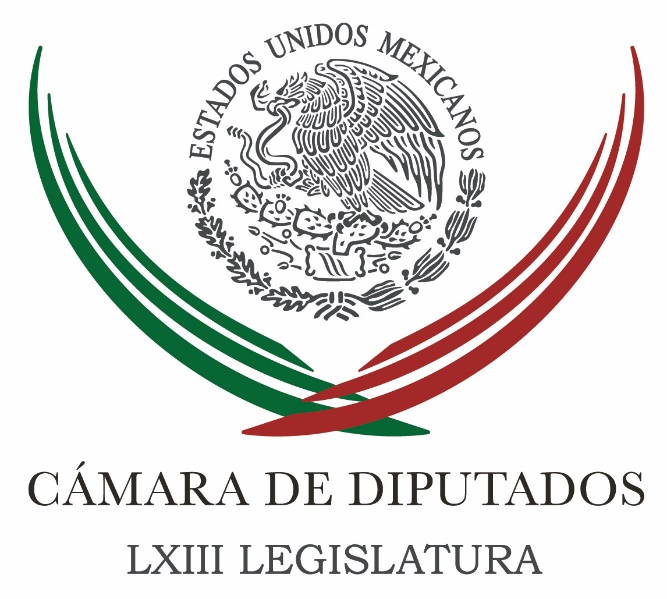 Carpeta InformativaSegundo CorteResumen:Meade entrega Paquete Económico 2018 a Jorge Carlos Ramírez MarínEPN propone Paquete Económico 2018 de 5,236.4 mdpJorge Carlos Ramírez Marín: En la Cámara de Diputados se deben construir acuerdos en pro de la sociedadEl "fiscal carnal" y el pase automático está más que muerto, doblegamos al PRI: PANPAN castigara a diputados faltistas a sesión del martesJesús Zambrano: Se instaló Mesa Directiva en la Cámara de DiputadosLegisladores coordinarán esfuerzos para recibir a "dreamers" Confirma EPN 30 muertos y más de 200 heridos tras sismo de 8.2 gradosPor terremoto, Peña Nieto viajará a ChiapasPRI instala centro de acopio en sede nacionalViernes 08 de septiembre 2017TEMA(S): Trabajo LegislativoFECHA: 08/09/17 HORA: 10:20 AMNOTICIERO: Enfoque OnlineEMISIÓN: Segundo CorteESTACION: Online GRUPO: NRM ComunicacionesMeade entrega Paquete Económico 2018 a Jorge Carlos Ramírez MarínEl secretario de Hacienda José Antonio Meade entregó hoy viernes  a la Cámara de Diputados, el proyecto de Presupuesto, la iniciativa de Ley de Ingresos y los Criterios Económicos para 2018.Meade llegó acompañado del diputado del PRI el coordinador César Camacho Quiroz.El gasto para el próximo año ronda los 5 billones de pesos y el presidente de la Cámara de Diputados, el priista Jorge Carlos Ramírez Marín, de inmediato turnó a las comisiones de Presupuesto, Hacienda y Desarrollo Social para su análisis.Al recibir el paquete económico Jorge Carlos Ramírez hizo un llamado a privilegiar el diálogo y el trabajo legislativo por encima de intereses partidistas para que no se contamine el análisis del Paquete Económico.Convocó a coordinadores, y a los integrantes de la Conferencia para la Programación de los Trabajos Legislativos para que se reúnan este mismo viernes para planear los trabajos del periodo de sesiones.Más información de las cifras del proyecto de presupuesto en breve. gh/mTEMA(S): Trabajo LegislativoFECHA: 08/09/2017HORA: 10:15 AMNOTICIERO: Político.mx OnlineEMISIÓN: Segundo CorteESTACION: OnlineGRUPO: Político.mxEPN propone Paquete Económico 2018 de 5,236.4 mdpEl presidente de la Cámara de Diputados, Jorge Carlos Ramírez Marín, recibió el Paquete Económico 2018, de manos del secretario de Hacienda, José Antonio Meade, quien dijo que está construido sobre tres pilares: estabilidad, certeza y tejido social.  El proyecto del Presupuesto de Egresos es de 5,236.4 miles de millones de pesos.  Mientras que se contemplan ingresos por 4,735 millones de pesos.Estiman crecimiento económico de entre 2 y 3%.Precio de la Mezcla Mexicana de 46 dólares por barril.Producción de Pemex un millón 983 mil barriles diarios.  Exportación de 888 mil barriles diarios.Gobierno Federal reduce gastos administrativo en 28.3 mmdp.Fortalecen seguridad nacional y pública Presupuesto combinado de Defensa, Marina, Gobernación y PGR: 191, 778.9 mdp.Anexo transversal para el Sistema Nacional Anticorrupción: 10,399.2 mdp.  Fondo de Protección a Periodistas: 200 mdp.Aumenta presupuesto de la Secretaría de Relaciones Exteriores en 5% para apoyar a migrantes.Impulso a programas culturalesCrearán Fondo para Modernización de Patrimonio Cultural: 725 mdp.Programa para resaltar Riqueza Histórica en Canal 11: 150 mdp.Los programas sociales se mantienen, ningún beneficiario se verá afectadoAdemás informó que la estimación del crecimiento económico para el próximo año será de entre 2 y 3%. -El Paquete también considera un precio de la Mezcla Mexicana de 46 dólares por barril.-Una plataforma de producción petrolera  de un millón 983 mil barriles diarios.  -Una plataforma de exportación de 888 mil barriles diarios.Además el titular de Hacienda mencionó que para el cierre de este año se espera un crecimiento económico de entre 2 y 2.6%, una tasa mayor a la prevista que era de 1.3 a 2.3%. "La evolución de las cifras en Finanzas Públicas permite anticipar el cumplimiento de las metas fiscales... Este año se obtendrá el primer superávit primario desde 2008, equivalente al 1.5% del PIB (Producto Interno Bruto)", dijo José Antonio Meade.Por su parte, Ramírez Marín manifestó: "Lo que propone el poder Ejecutivo se analizará y en su caso se aprobará puntualmente y con la voluntad de las fuerzas políticas aquí representadas (Cámara de Diputados)... El análisis se hará de manera responsable... Se hará más allá de cualquier partidismo, y más allá de cualquier tipo de interés". La Constitución dispone que el titular de Hacienda entregue a los diputados, a nombre del presidente de la República, el Paquete correspondiente al Ejercicio Fiscal 2018. ar/mTEMA(S): Trabajo LegislativoFECHA: 08/09/2017HORA: 08:53 AMNOTICIERO: Noticias MVSEMISIÓN: Segundo CorteESTACION: 102.5 FMGRUPO: MVS ComunicacionesJorge Carlos Ramírez Marín: En la Cámara de Diputados se deben construir acuerdos en pro de la sociedad Luis Cárdenas, conductor: Le aprecio al presidente de la Cámara de Diputados, a Jorge Carlos Ramírez Marín que me tome esta llamada telefónica. Jorge Carlos Ramírez Marín, ahora sí presidente de la Mesa Directiva de la Cámara de Diputados, cómo fue todo esto, qué semana. Jorge Carlos Ramírez Marín (JCRM), presidente de la Cámara de Diputados: Una semana muy complicada, espero, finalmente la Cámara empieza ayer su trabajo y hoy con la parte protocolaria de recibir el paquete presupuestal y fiscal. Y, bueno, pues vamos a ver si esta actitud de ayer se prolonga o somos capaces de empezar a ponernos de acuerdo en las cosas que le interesan, no sólo a la Cámara de Diputados, sino a todo el país. Pasa a ser una Cámara de bloques en lugar de ser una Cámara de fracciones, en lugar de ser una Cámara de Diputados, ahora será una Cámara de procesamiento de temas electorales, pero esa es una decisión que todavía tienen que tomar, porque si decidimos dar ese paso, el tránsito va a ser sumamente difícil porque cada asunto no va a seguir la lógica del interés nacional, sino seguirá la lógica de cómo quiero que me vaya en las elecciones, cuál me rinde más. LC: Ayer se presenta esta iniciativa por parte del coordinador del PRI, por parte de César Camacho, ya con el aval de las firmas de los diputados priistas, esta iniciativa para eliminar el pase automático, había otra y está en el Senado, va a transitar primero en Diputados, ¿qué pasó ahí? Lo que pasa es que el bloque opositor había pedido una señal y hay declaraciones, primero del diputado Camacho, después del senador Gamboa y para dejar absolutamente claro el tema, el PRI decide presentar una iniciativa, que, por cierto, es idéntica. LC: Va a ser complicado este periodo ordinario, finalmente te preguntaría, fuerte lo que dices, más desde la perspectiva de la presidencia directiva de la Cámara de Diputados, que a ver si la Cámara no se transforma, no en Cámara de Diputados, sino en una Cámara de desahogo de temas electorales. ¿Qué fue lo que sucedió, dicen en el PAN que ganaron, dicen en el PRI que el PAN fue realmente el que perdió, cómo te pronunciarías? JCRM: Si siguen pensando en ganar y perder por cada episodio y seguimos haciendo de cada momento legislativo algo tan insignificante, en términos políticos, como integrar la mesa, caray, pactada, concebida como acabo de escuchar a Chucho Zambrano. Entonces, si podemos convertir cada pieza legislativa en un motivo de expresión de triunfo o derrota de nuestras campañas, estamos en la lona; va a ser dificilísimo. ¿Cuál es el llamado? Seamos capaces de superar eso, porque si no, no le vamos a estar ofreciendo a la nación ninguna clase de resultado. Estamos anticipando una lucha que no se tiene que dar en el pleno de la Cámara de Diputados, que no se tiene que dar en las decisiones de las comisiones de la Cámara de Diputados, se tiene que dar en la contienda política, en las calles, donde hay que salir a conseguir los votos, ahí es en donde tiene que darse, en los foros, en conquistar la voluntad de la gente ahí afuera. Aquí en la Cámara de Diputados lo que tienen que conquistar es demostrando y que hay cosas que somos capaces de dejar a un lado a favor de un interés general. LC: El mensaje, entiendo, es para los dirigentes de los partidos; es para Alejandra Barrales, Ricardo Anaya, pero también... JCRM: Enrique Ochoa y todos los demás dirigentes. Tenemos que dejar a la Cámara de Diputados, en el espacio en el que de verdad podamos dialogar, concertar y construir acuerdos que beneficien a la sociedad en términos legales. LC: Gracias, Jorge Carlos Ramírez Marín, presidente de la Mesa Directiva de la Cámara de Diputados. Duración 7’30’’, nbsg/m. TEMA(S): Trabajo LegislativoFECHA: 08/09/2017HORA: 08:37 AMNOTICIERO: En los Tiempos de la RadioEMISIÓN: Segundo CorteESTACION: 103.3 FMGRUPO: FórmulaJorge Carlos Ramírez Marín: Situación en la Cámara de DiputadosVía telefónica con Jorge Carlos Ramírez, presidente de la Mesa Directiva de la Cámara de Diputados. Habló sobre la situación que se vive en la Cámara de Diputados. Dijo que la campaña electoral va a ser el centro que mueva las decisiones de los partidos, va a ser un periodo muy difícil y un ambiente muy tenso siempre en el Congreso. Confío que los legisladores tengamos la capacidad de superar eso. La Cámara de Diputados nunca planteó el paseo automático del fiscal, no tiene la decisión del fiscal, no tenía más que haber mandado la ley al Senado cuando el diputado era Ricardo Anaya, cuando el PAN estaba de acuerdo con eso y la mandaron así. Luego el presidente manda una corrección a la misma ley. Agregó que el PRI fue remarcar con la iniciativa que es la misma del Presidente de la República, que nunca dijo que estaba por el pase automático. En la Cámara de Diputados se tiene que ver si podemos regresar a la normalidad donde hay muchos pendientes, comenzando por la responsabilidad de encontrarle una solución al tema de la seguridad o preferir que los marinos sigan actuando por su cuenta y que sigan los soldados actuando por su cuenta. Y luego quejarnos de que ellos cometen violaciones a los derechos humanos cuando están bajo fuego, cuando no les estamos dando ninguna certeza porque los tenemos haciendo las tareas que debieran estar haciendo las policías. Espero que sí podamos rebasar nuestros intereses de 2018 y concentrarnos en 2017. Duración: 09’ 52” bmj/mTEMA(S): Trabajo Legislativo FECHA: 08/09/17HORA: 9:48 AMNOTICIERO: Notimex / 20minutos OnlineEMISIÓN: Segundo CorteESTACION: Online GRUPO: Notimex Morena revisará a detalle paquete económico 2018El diputado Fidel Calderón Torreblanca, de Morena, sostuvo que están listos para recibir y analizar a detalle el paquete económico 2018 que enviará hoy el presidente Enrique Peña Nieto. El legislador adelantó que, a pesar de la correlación de fuerzas políticas en la Cámara, Morena trabajará para buscar dotarlo de un alto contenido social e impulsar un paquete que promueva la justicia social y fortalezca las finanzas de los gobiernos locales. En este sentido, recordó que ha gestionado para beneficio de más de 65 municipios michoacanos recursos públicos federales que superan los 400 millones de pesos. Son recursos públicos que fueron tramitados ante la Secretaría de Hacienda y Crédito Público. Éstos, agregó, fueron otorgados directamente a los ayuntamientos vía la Secretaría de Finanzas del Gobierno del Estado, para que los ejerzan como ellos dispongan, y que representan más vialidades, agua potable, drenaje, electrificación, unidades deportivas, instalaciones y educativas.gh/mTEMA(S): Trabajo LegislativoFECHA: 08/09/2017HORA: 10:47 ANNOTICIERO: Fórmula OnlineEMISIÓN: Segundo CorteESTACION: OnlineGRUPO: FórmulaEl "fiscal carnal" y el pase automático está más que muerto, doblegamos al PRI: PANA decir del diputado Marko Cortés se logró doblegar al PRI soberbio en la Cámara de diputados en torno al pase automático del procurador a fiscal general de la República. Calificó este hecho como un triunfo de todos los mexicanos."El día de ayer fue un gran triunfo para México, fue un gran triunfo para el Frente Ciudadano por México y, finalmente, es el primer paso que, ya en los hechos, servirá para empezar a combatir la corrupción", dijo Cortés en entrevista telefónica con Óscar Mario Beteta.Agregó que se trata de un triunfo tanto de Ricardo Anaya, como de Alejandra Barrales, de Dante Delgado "y de todos los mexicanos. Lo digo con mucho respeto: doblegamos al PRI soberbio en la Cámara de diputados".Marko Cortés recordó que aunque el presidente Enrique Peña Nieto envió una iniciativa para corregir el pase automático, "la iniciativa llevaba casi un año en la congeladora, no la movían".Aunque la iniciativa todavía se tiene que dictaminar en las dos Cámaras, "lo que es real es que ya sería improcesable cualquier paso pasa atrás, por eso nosotros tenemos la convicción plena de que el fiscal carnal y el pase automático ya está más que muerto". Al preguntar sobre el Frente Ciudadano y su candidato a la presidencia de la República, Cortés explicó que será hasta noviembre cuando se conozcan los nombres de sus abanderados; por lo pronto ya se hizo saber al Instituto Nacional Electoral (INE) sobre su conformación. Será entre noviembre y diciembre cuando se den a conocer los nombres de los candidatos de este frente.Sobre la expulsión del PAN de Ernesto Cordero y compañía, Marko Cortés señaló que dicho proceso se encuentra en los órganos internos del partido y es ahí donde se tomará una decisión.El legislador panista aprovechó los micrófonos de Radio Fórmula para externar su solidaridad con la gente afectada por el terremoto, así como el pésame para las familias de quien perdió la vida. Duración 00’’, nbsg/m. TEMA(S): Trabajo LegislativoFECHA: 08/09/2017HORA: 13:00 PMNOTICIERO: Político.mx OnlineEMISIÓN: Segundo CorteESTACION: OnlineGRUPO: Político.mxPAN castigara a diputados faltistas a sesión del martesLa coordinación parlamentaria del PAN encabezada por Marko Cortés determinó que los seis diputados de su bancada que no se presentaron a la sesión del martes 5 de septiembre recibirían una sanción, que será decidida y notificada la semana entrante.Los castigados son: Janette Ovando, Lilia García, Gabriela Ramírez, Francisco Gutiérrez de Velasco, Hugo Alejo y Nadia Vega.Se informó fue una decisión exclusivamente tomada por el grupo parlamentario, por la mayoría de los diputados panistas, porque los legisladores no acudieron a una de las sesiones más importantes de la LXIII Legislatura. ar/mTEMA(S): Trabajo Legislativo FECHA: 08/09/2017HORA: 08:45 AMNOTICIERO: Noticias MVSEMISIÓN: Segundo CorteESTACION: 102.5 FMGRUPO: MVS ComunicacionesJesús Zambrano: Se instaló Mesa Directiva en la Cámara de DiputadosLuis Cárdenas (LC), conductor: Jesús Zambrano, te aprecio mucho la comunicación. Ayer, se instala la Mesa Directiva en la Cámara de Diputados después de una situación muy complicada. Jesús, muy buenos días, gracias. Jesús Zambrano (JZ), vicecoordinador de los diputados del PRD en la Cámara de Diputados: Muy buenos días Luis con el gusto de saludarte y a tus órdenes, como siempre. LC: Pues fue un, así le llamaron en algún momento en los puntos más álgidos, un bloqueo, habían tomado como rehén a la Cámara Baja. ¿Qué paso? JZ: De ninguna podemos hablar de un secuestro, de que hayamos tomado como rehén a la Cámara de Diputados, que haya sido chantaje o algo así. Así, desde luego, lo veían quienes no tenían interés en que, finalmente, se atendiera lo que muchas voces, centenares de organizaciones de la sociedad civil, estoy seguro de que millones o la gran parte del país, estaba reclamando en el sentido de que se aprovechara, justamente, el inicio de este periodo de sesiones para que quedara muy claro. Y quería, el gobierno de Peña Nieto, el gobierno del PRI, de avanzar o no en la solución, en el combate directo, frontal, a la corrupción y a la impunidad, que ha sido buena parte del discurso de este gobierno, pero que en los hechos no se ha visto nada claro. Y no ha actuado la Procuraduría General de la República ni la Función Pública, en ningún momento para resolver los problemas estos que tenemos pendientes sobre Odebrecht, sobre todo lo que han sido además de estos últimos escándalos los que han revelado investigaciones periodísticas, en fin. Entonces, en virtud de lo que veíamos que se venía desde el Senado de la República, de que iban a irse directamente a querer votar en favor del pase automático, nosotros, como el asunto de lo que pasa en una cámara no es verdad que sea asunto de ella, y la otra cámara debe desentenderse de eso, porque tenemos un sistema parlamentario bicameral, lo que hace una cámara lo tiene que revisar la otra y no en pocas ocasiones hasta corregir, enmendar y reformar lo que la otra hace. Y, entonces, ahora era evidente que estamos frente a una coyuntura muy importante y nos hicimos eco de lo que muchas organizaciones, personalidades y estoy seguro la mayoría del país, harta con el problema de la corrupción, empezar a dar un paso en ese sentido y nosotros decidimos, efectivamente, hacerlo desde San Lázaro. Que era lo que lo que exigíamos, como elemental prueba de que si querían ir a combatir la corrupción, lo que planteamos nosotros es descongelen la iniciativa del Presidente Peña Nieto que mandó en noviembre del año pasado, para eliminar el pase automático. Lo habían mandado a la congeladora y entonces nosotros dijimos, bueno, es lo único que pedimos, elemental, aunque sea insuficiente, luego tendremos que ver todo lo que tiene que ver con el método de elección del próximo fiscal, pero no queríamos el pase automático de un procurador actual a un fiscal general de la República que durará en su encargo nueve años y que servirá, en todo caso, o serviría, si así se diera, para cubrirse la espalda de los que hoy están en el gobierno. Entonces, actuamos en concordancia con convicciones y coincidimos en esto... LC: Dime algo, perdona la interrupción, fueron en bloque obviamente, ya es claro el bloque, de hecho en esta misma semana, el martes veíamos a Ricardo Anaya a Alejandra Barrales presentando este frente amplio, es la intención, todavía no puede ser electoral, pero sí tienen fecha de vigencia y es hasta el 2024, con todas las ganas, al menos de los presidentes del PAN y del PRD, de ir en una boleta juntos. ¿Van a ser así durante el periodo ordinario? O sea, digamos que ahora son un gran bloque PAN-PRD-Movimiento Ciudadano. JZ: Vamos a actuar juntos, tenemos una determinación, porque debe ser un bloque que no solamente se exprese electoralmente, sino que también se exprese en otros planos de la acción política, en este caso de la acción legislativa, porque lo que el día de ayer logramos para el pueblo de México, fue un gran triunfo en realidad, un triunfo que le va a servir a la gente, que va a atender o que tiende a atender un asunto fundamental para la vida del país, que es el combate a la corrupción y la impunidad. Entonces, estamos demostrando que podemos ser útiles, que somos útiles más allá de caminar juntos en una contienda electoral y va a durar este frente, no como ayer lo dijo el coordinador del PRI en la Cámara de Diputados, ahí con usted por cierto en otro espacio noticioso, dijo "El frente no duró más que unos cuantos días, porque se salió el PAN y se quedaron sus otros aliados ingenuos". No, que no se quede con esa superficialidad con la que ha venido actuando César Camacho, vamos a actuar juntos, pero siempre poniendo, insisto, por delante los intereses del país, de la gente, vamos a buscar hacerlo también ahora en lo que viene del paquete económico que se entrega hoy a la Cámara de Diputados. Y vamos a hacerlo con la inteligencia y con los métodos parlamentarios que tenemos, desde luego, a la mano, no es verdad que haya habido así una parálisis que puso en riesgo al país, a las instituciones, boicot, no hombre, por favor. Ellos cedieron el día de ayer, se vio claramente ante la opinión pública, ante la sociedad, ante los medios de comunicación, nosotros, como lo habíamos ofrecido, denos esa muestra de que quieren caminar y desde luego vamos a la integración de la Mesa Directiva, no cuestionábamos la integración misma, sino el momento político que estábamos viviendo en el país. LC: Ganaron entonces, lo ven así ustedes. JZ: Así lo vemos claramente, se ganó mediante esta acción, aunque sea algo todavía no satisfactorio para lo que han planteado estos centenares de organizaciones que han ido al senado a presentar su iniciativa de ley, pero es un paso muy importante, por lo menos ya detener el pase automático del procurador general al "fiscal carnal" como se le ha llamado. LC: Bueno, pues estaremos atentos de la Cámara, se viene un periodo complicado y, bueno, pues un año complicado, por supuesto, ya el año que va marcando la carrera al 2018. Jesús Zambrano, gracias por tomarme la comunicación, muy buenos días. JZ: Gracias a ti, a ustedes y muy buenos días. Duración: 07’ 39” bmj/mTEMA(S): Trabajo Legislativo FECHA: 08/09/2017HORA: 10:01 AMNOTICIERO: 20 Minutos OnlineEMISIÓN: Segundo CorteESTACION: OnlineGRUPO: 20 MinutosLegisladores coordinarán esfuerzos para recibir a "dreamers" Con el objetivo de atender posibles deportaciones de “dreamers”, la diputada panista Arlette Muñoz Cervantes, presentará una iniciativa dirigida a abrir los programas de trabajo, salud, vivienda y educación a estos jóvenes, para hacer más asequible su reintegración al país. Ante la cancelación del Programa de Acción Diferida para los Llegados en la Infancia (DACA, por sus siglas en inglés), la legisladora señaló que en el grupo parlamentario del PAN “reconocemos la necesidad de actualizar el marco normativo en materia migratoria para atender de forma integral el eventual retorno de “dreamers” mexicanos al país”. Mencionó que existe una preocupación compartida por el posible arribo masivo de “dreamers” mexicanos, ya que aún existen vacíos en la ley que podrían complicar su retorno y reintegración a la vida laboral y educativa del país. “Hoy los “dreamers” deben saber que cuentan con el apoyo de las instituciones mexicanas y que desde el Poder Legislativo coordinaremos esfuerzos para recibirlos con los brazos abiertos”, expresó en un comunicado la integrante de la Comisión de Relaciones Exteriores. Indicó que ya hubo un acercamiento con el subsecretario para América del Norte de la cancillería mexicana, Carlos Manuel Sada, para coordinar los esfuerzos del Poder Legislativo y el gobierno federal, ante la política migratoria del presidente Donald Trump. Los más de 600 mil “dreamers” mexicanos, que en adelante podrán ser sometidos a procesos de deportación, “pueden estar seguros que en México ya se trabaja para recibirlos con los brazos abiertos”, expresó Muñoz Cervantes. Con una actualización a la normatividad vigente, concluyó, es posible establecer el principio de transversalidad, para coordinar los esfuerzos de los tres niveles de gobierno, así como plasmar la obligación de contar con un programa anual que atienda de manera específica los casos de deportaciones de “dreamers”. bmj/mTEMA(S): Trabajo Legislativo FECHA: 08/09/17HORA: 9:23 AMNOTICIERO: Notimex / 20minutos EMISIÓN: Segundo CorteESTACION: Online GRUPO: Notimex Diputada pide que Anaya explique origen de su patrimonio personalLa diputada federal del Partido Revolucionario Institucional (PRI), Yulma Rocha, sostuvo que el dirigente nacional del PAN, Ricardo Anaya, debe explicar a la sociedad la forma en que la obtuvo su patrimonio personal. En entrevista, indicó que el presidente del Partido Acción Nacional (PAN) ya no tiene pretextos para aclarar los señalamientos que existen en su contra por enriquecimiento inexplicable.Subrayó que además debe precisar la manera en que logró tener una fortuna en tan poco tiempo, aunado a que con el tema del pase automático de procurador a fiscal puso en riesgo la conformación de la Mesa Directiva en la Cámara de Diputados. gh/mTEMA(S): Información GeneralFECHA: 08/09/17HORA: 00:00NOTICIERO: MVS Noticias OnlineEMISIÓN: Segundo CorteESTACIÓN: OnlineGRUPO: MVS ComunicacionesConfirma EPN 30 muertos y más de 200 heridos tras sismo de 8.2 gradosEl Presidente Enrique Peña Nieto informó que de acuerdo con el último reporte 30 personas han fallecido y más de 200 resultaron heridas, luego del sismo de magnitud 8.2 ocurrido anoche.A través de su cuenta en Twitter @EPN, el mandatario federal señaló que: "En nombre de los mexicanos, agradezco las muestras de solidad y apoyo que hemos recibido por parte de líderes y naciones amigas".Dijo que Chiapas y Oaxaca son los estados más afectados y hasta el momento se han registrado más de 260 réplicas, la más intensa de 6.1 grados.En otro tuit, Peña Nieto escribió: “@PcSegob, @SEDENAmx, @SEMAR_mx, @PoliciaFedMx y todas las dependencias del @GobMX realizan acciones de atención a la población”.En tanto, la Comisión Federal de Electricidad, subrayó, reporta 1.85 millones de clientes afectados y 90 por ciento de avance en el restablecimiento, esto es 1.66 millones de usuarios.Además, resaltó que la "Transportación masiva, incluyendo aeropuertos y puertos, funciona con normalidad; se hacen recorridos de evaluación en la red carretera". ys/m.TEMA(S): Información GeneralFECHA: 08/09/2017HORA: 12:57 PMNOTICIERO: Milenio OnlineEMISIÓN: Segundo CorteESTACION: OnlineGRUPO: MilenioPor terremoto, Peña Nieto viajará a ChiapasEl Presidente Enrique Peña Nieto suspendió su participación en la ceremonia para conmemorar la Batalla de Molino del Rey, que se realizaría a la 13:30 horas en la Residencia Oficial de Los Pinos, para realizar una visita a Chiapas, donde supervisará las afectaciones que dejó el terremoto de 8.2 grados de anoche.La Presidencia informó que el mandatario abordará un avión y posteriormente realizará un recorrido en helicóptero por las zonas más afectadas de Chiapas, aunque no se especificó si visitará una comunidad en particular. Previamente, en su cuenta de Twitter, el Presidente dijo que el sismo había dejado un saldo de más de 30 muertos y 22 heridos, además de que las afectaciones se habían concentrado en Chiapas y Oaxaca. ar/m TEMA(S): Información GeneralFECHA: 08/09/2017HORA: 11:21 AMNOTICIERO: Fórmula OnlineEMISIÓN: Segundo CorteESTACION: OnlineGRUPO: FórmulaGobierno mexicano estima crecimiento económico de 2.0-3.0 % en 2018, precio mezcla crudo local 46 dlrEl Gobierno de México estima que la economía local crezca entre 2.0-3.0 por ciento en el 2018 y que la inflación, que ha tocado máximos en 16 años, vaya bajando hacia la meta, dijo el viernes el secretario de Hacienda, José Antonio Meade.El funcionario asistió a la Cámara de Diputados para entregar el proyecto de paquete presupuestario para el 2018, que contempla un precio para la mezcla mexicana petrolera de exportación de 46 dólares por barril (dpb), y una plataforma de producción de 1.983 millones de bpd, similar a la de este año.El proyecto prevé un tipo de cambio promedio de 18.10 pesos por dólar, y una inflación del 3.0 pct el próximo año frente a la estimación de 5.8 por ciento para 2017. nbsg/m. TEMA(S): Información GeneralFECHA: 08/09/2017HORA: 09:11 AMNOTICIERO: 20 Minutos OnlineEMISIÓN: Segundo CorteESTACION: OnlineGRUPO: 20 MinutosPRI llega más unido al inicio del proceso electoral 2018: Ruiz MassieuLa secretaria general del Partido Revolucionario Institucional, Claudia Ruiz Massieu, aseguró que el PRI llega al inicio del proceso electoral 2018 más fuerte y unido que nunca, con más confianza de la gente y más ánimo de la militancia. Al tomar la protesta a Gabriela Cisneros y Andrés Liceaga como Presidenta y Secretario General, respectivamente, del Comité Directivo Estatal en Baja California Sur, Ruiz Massieu destacó que el priismo tiene muchas fortalezas y que el partido en todo el país está motivado por los triunfos electorales de Alfredo del Mazo, en el Estado de México, y de Miguel Riquelme, en Coahuila. "Demostramos que el partido unido puede vencer y convencer a la ciudadanía, y puede frenar al populismo autoritario que quiere llevar a México a un abismo", subrayó. Sostuvo que este instituto político también logró una Asamblea Nacional abierta, plural e incluyente, donde 400 mil priistas de todo el país pudieron debatir, con apertura y entera libertad, el tipo de partido que se quiere, cómo ser mejores y cómo se puede servir mejor a los mexicanos de todas las regiones. "Hoy tenemos una hoja de ruta muy clara. Sabemos cómo va a ser el PRI del futuro, cuál es nuestra oferta política con la que vamos a construir y a mantener la confianza ciudadana", afirmó Mencionó que el próximo año estarán en disputa 18 mil 500 cargos de elección popular, lo que se convierte en miles de oportunidades para llevarle el mensaje a las mexicanas y a los mexicanos de que el PRI es la mejor opción para nuestro país”. "Los mexicanos vamos a decidir entre un proyecto de país que implica un retroceso, una apuesta al pasado y a solución que han probado que no sirven para resolver los problemas que tiene México”. "Una oferta política encabezada por un mesías populista y autoritario o un proyecto que va a enarbolar un frente híbrido que no tiene como fondo transformar a México, sino simplemente avanzar en ambiciones sin rumbo y personales", aseveró. Por ello, Ruiz Massieu resaltó que la alternativa es el proyecto que encabeza el PRI, porque defiende los resultados y los logros de décadas de trabajo de las mexicanas y los mexicanos.Abundó que el proyecto priista no mira al pasado, sino que está comprometido con el futuro, con la educación de los niños y jóvenes, con brindarles beneficios de calidad a todas y a todos de todas las regiones. Se trata de un proyecto, abundó, que quiere que México se vincule con el mundo a partir de sus fortalezas y construya condiciones de crecimiento incluyente, para tener un país donde los derechos, los servicios y las libertades sean para todas y para todos por igual. bmj/mTEMA(S): Información General FECHA: 08/09/17HORA: 00:00NOTICIERO: Noticias MVS OnlineEMISIÓN: Segundo CorteESTACIÓN: OnlineGRUPO: MVS ComunicacionesNo se han roto relaciones diplomáticas con Corea del Norte: SREEl canciller Luis Videgaray Caso afirmó que no se han roto relaciones diplomáticas con Corea del Norte, aunque aclaró que  la decisión de que salga del país, su embajador, Kim Hyong Gil, se da por un absoluto rechazo a las conductas de esa nación, que son violatorias al derecho internacional y de las resoluciones del Consejo de Seguridad que ponen en riesgo la paz mundial.En entrevista tras reunirse en privado con el pleno del Consejo Coordinador Empresarial, CCE, Videgaray Caso, hizo votos porque el Consejo de Seguridad siga tomando medidas en la materia para que se logre una distensión pacífica y se dejen las armas nucleares. ys/m.TEMA(S): Información General FECHA: 08/09/17HORA: 00:00NOTICIERO: Noticias MVS OnlineEMISIÓN: Segundo CorteESTACIÓN: OnlineGRUPO: MVS ComunicacionesPRI instala centro de acopio en sede nacionalEl PRI expresó su solidaridad con las ciudadanos que resultaron afectados por el sismo de 8.2 grados Richter. Asimismo, manifestó sus condolencias a los familiares de las personas que fallecieron por el temblor y a los habitantes de los estados de Oaxaca, Chiapas y Tabasco, entidades federativas que fueron más impactadas.Por ello, anunció que instaló en su sede nacional, un centro de acopio para ayudar a los damnificados de las 12 entidades federativas del país con mayores daños. ys/m.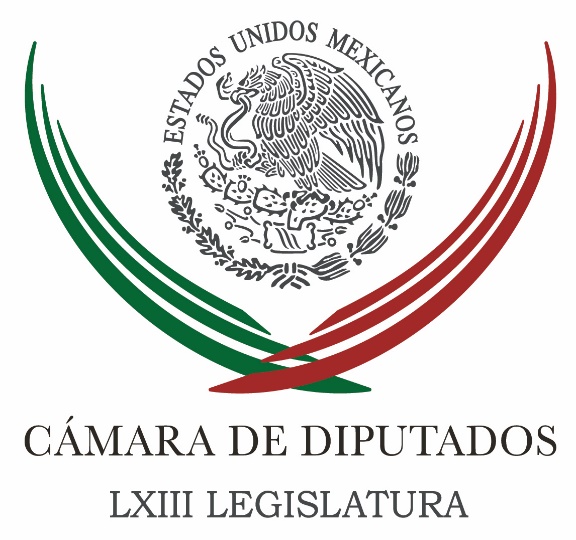 Carpeta InformativaTercer CorteResumen: PRI alaba paquete económico; es más de lo mismo, tendrá 'cirugía': PRDPor el sismo, diputados piden apoyo a la CDMX para revisar San LázaroSenado abre cuenta bancaria para reunir fondos en apoyo a Oaxaca, Chiapas y TabascoDeclara Peña Nieto luto nacional tras sismoINE inicia formalmente el proceso electoral 2017-2018Chocan partidos en INE por proceso 2018Embajador coreano califica de ignorante y cobarde su expulsión08 de septiembre de 2017TEMA(S): Información GeneralFECHA: 08/09/17HORA: NOTICIERO: Noticias MVSEMISIÓN: Tercer CorteESTACION: InternetGRUPO: MVSPRI alaba paquete económico; es más de lo mismo, tendrá 'cirugía': PRDAngélica Melín, reportera: El paquete económico del 2018 presenta un panorama positivo y genera certeza a nivel nacional e internacional, al estimar que el país seguirá creciendo, a niveles discretos, pero sin dejar de avanzar, señaló el presidente de la Mesa Directiva de la Cámara de Diputados, Jorge Carlos Ramírez. “Es un paquete que presenta posibilidades de certidumbre, que le envía un mensaje de certeza a los mercados, pero sobre todo a nosotros. El mensaje del paquete es: vamos a seguir creciendo”, dijo Ramírez Marín.El legislador del Partido Revolucionario Institucional (PRI) recordó que el documento será turnado de inmediato a las comisiones de Hacienda, Presupuesto y Desarrollo Social, para su análisis y aprobación.Por su parte, el vicecoordinador de la bancada del Partido de la Revolución Democrática (PRD), Jesús Zambrano, manifestó que en primera instancia, la propuesta económica del Ejecutivo Federal no presenta novedades y aunque parece ser "más de lo mismo", se revisará con detenimiento, a fin de identificar las áreas de recorte y que estás no sean nuevamente salud, educación y desarrollo social.“No veo en realidad un presupuesto con cambios significativos, todo pareciera ser esencialmente más de lo mismo, hay que revisarlo a detalle en lo que corresponde a los grandes números del crecimiento de la deuda, el manejo mismo del déficit público, hay que revisarlo con mucho cuidado y proyectar lo que puede pasar”, alertó. En cuanto a la operación del “frente opositor” en San Lázaro, Zambrano Grijalva dijo que sus integrantes de nueva cuenta actuarán en coordinación para revisar la propuesta económica del Gobierno Federal, de modo que las posturas del Partido Acción Nacional (PAN), Movimiento Ciudadano (MC) y el PRD podrían ser similares al momento de analizar el presupuesto 2018. Puntualizó que para el PRD, los temas prioritarios en torno a esa propuesta serán los recursos para el campo, la soberanía alimentaria, la inversión productiva, infraestructura, desarrollo social, así como los fondos para desastres naturales. Masn/mTEMA(S): Información GeneralFECHA: 08/09/17HORA: NOTICIERO: Noticias MVSEMISIÓN: Tercer CorteESTACION: InternetGRUPO: MVSPor el sismo, diputados piden apoyo a la CDMX para revisar San LázaroAngélica Melín, reportera: La Cámara de Diputados solicitó apoyo de peritos de Protección Civil y personal especializado del Gobierno de la Ciudad de México para hacer una revisión detallada a la estructura del complejo parlamentario y así, descartar daños, después del sismo que sacudió la capital y distintos puntos del país la noche de este jueves 7 de septiembre.El presidente de la Mesa Directiva, Jorge Carlos Ramírez, reiteró que de acuerdo a la primera revisión hecha por la Dirección de Resguardo y Seguridad, no se detectó afectación alguna, al menos en la superficie.Indicó que la misma noche de este jueves y en los primeros minutos de este viernes, los responsables de la seguridad en el recinto le informaron que no hubo incidentes ocasionados por el sismo, considerado el más intenso en la historia moderna del país.El legislador del Partido Revolucionario Institucional (PRI) agregó que en el transcurso del día los especialistas capitalinos realizarían una inspección más detallada, a fin de detectar fisuras, grietas, hundimientos o cualquier otro problema de infraestructura que se haya presentado a causa del movimiento telúrico o bien, que se haya agravado con el mismo.“Al menos superficialmente no se reportan daños ni en la estructura y afortunadamente mucho menos en las personas. La Secretaría General es la responsable de todo el inmueble y es la que está a cargo ahora de las revisiones. Sí, efectivamente solicitamos el auxilio de los peritos de la Ciudad de México”, remarcó.Ramírez Marín consideró que los habitantes de la Ciudad de México están bien preparados para actuar en caso de emergencias como la registrada en la víspera.Y en lo que toca a la Cámara, recordó, cada año se llevan a cabo simulacros de sismo, a fin de que los trabajadores, legisladores y el resto de los visitantes del lugar, sepan cómo actuar. Masn/mTEMA(S): Trabajo LegislativoFECHA: 08/09/17HORA: NOTICIERO: Noticias MVSEMISIÓN: Tercer CorteESTACION: Online:GRUPO: Noticias MVS0Senado abre cuenta bancaria para reunir fondos en apoyo a Oaxaca, Chiapas y TabascoÓscar Palacios Castañeda, reportero: El Senado de la República abrió una cuenta bancaria para recabar recursos económicos en apoyo a las personas afectadas en Oaxaca, Chiapas y Tabasco, por el sismo que se registró la noche de este jueves.Ante los daños ocasionados por el sismo, particularmente en el sur de nuestro país, el presidente de la Mesa Directiva, Ernesto Cordero Arroyo, instruyó la apertura de la cuenta 0669006667 de Banorte, con el objetivo de recibir el mayor número de aportaciones económicas posibles.El objetivo es ayudar a resarcir los daños causados por el movimiento telúrico, considerado por las autoridades del Sismológico Nacional, como uno de los sismos de mayor intensidad del último siglo.De esta forma, la Cámara Alta llamó a la población en general a sumarse a este importante respaldo humanitario como una muestra más de solidaridad con nuestros hermanos afectados. dlp/mTEMA(S): Información GeneralFECHA: 08/09/17HORA: 17:32NOTICIERO: El Universal.comEMISIÓN: Tercer CorteESTACION: InternetGRUPO: El UniversalDeclara Peña Nieto luto nacional tras sismoAriadna García, reportera: Tras realizar un recorrido por una de las zonas más afectadas por el temblor de ayer, el presidente Enrique Peña Nieto decretó luto nacional por las poco más de 50 víctimas mortales.El Jefe del Ejecutivo ordenó que las banderas de todas las plazas del país deberán ondear a media asta.El Presidente hizo un recorrido por el centro de Juchitán, Oaxaca, zona que hasta el momento registra 36 personas fallecidas debido al temblor de 8.2 grados del pasado jueves por la noche.A su paso, el mandatario federal recibió súplicas de la ciudadanía que perdió sus casas e incluso a sus familiares.El Presidente de la República se comprometió a que la ayuda llegará de inmediato, mientras recorría los escombros de una parte lateral de la presidencia municipal derrumbada.Informó que hasta ahora al menos dos unidades médicas del Gobierno Federal arribaron al municipio y se esperan más. Afirmó que en breve llegará el agua potable para los afectados.El Presidente se desplazará a Chiapas, entidad que también se vio severamente afectada por el sismo. Masn/mTEMA(S): Información GeneralFECHA: 08/09/17HORA: 14:00NOTICIERO: 24 HORASEMISIÓN: Tercer CorteESTACION: Online:GRUPO: 24 HORAS0INE inicia formalmente el proceso electoral 2017-2018Notimex: El Consejo General del Instituto Nacional Electoral (INE) inició de manera formal el proceso electoral 2017-2018 con la advertencia de que no se permitirá trampa, y el llamado a la ciudadanía a ejercer su voto de manera libre, autónoma y secreta el próximo 1 de julio.En sesión extraordinaria, el presidente consejero del INE, Lorenzo Córdova, aseguró que si bien las autoridades electorales harán su tarea para garantizar el voto libre y secreto, la mejor defensa a la compra y coacción es la dignidad y rechazo decidido de los ciudadanos frente a esas prácticas.En esta sesión, el único punto de la orden del día es el posicionamiento de cada uno de los integrantes del Consejo General del INE sobre el inicio del proceso electoral, el cual continúa. dlp/mTEMA(S): Información GeneralFECHA: 08/09/17HORA: 16:04NOTICIERO: El Universal.comEMISIÓN: Tercer CorteESTACION: Online:GRUPO: El Universal.com0Chocan partidos en INE por proceso 2018Carina García, reportera: En la sesión arranque del Proceso Electoral Federal (PEF) 2018, los representantes de los partidos políticos ofrecieron que la contienda será de propuestas, pero PAN, PRD, Morena y PRI dieron muestra de lo que serán las campañas, al acusarse de obstruir al Congreso, de violar leyes electorales, corrupción y opacidad.El primero en abrir la disputa fue el consejero del Poder Legislativo y diputado panista Jorge López Martín, quien aseguró que el Frente Ciudadano por México (FCM) que integran PAN, PRD y Movimiento ciudadano, será la voz de los que están “hartos del mal gobierno”.“Tampoco podemos permitir que se creen soluciones mágicas que se sustentan en demagogia; no queremos ver a México convertido en un Venezuela o en un Pejezuela, la amenaza autoritaria y populista es vigente”, dijo el legislador panista, al acusar un supuesto acuerdo Morena y PRI, en la alianza “Primor”. Sin mencionar partidos, el representante del PRD, Royfid Torres, criticó que haya ya candidatos en campaña permanente y partidos que insistan en usar recursos públicos. Arranca el proceso electoral, “aunque para muchos la época de campañas, de selección de candidatos y de promoción personal ya haya, incluso, concluido. Esa será la constante en este proceso, actores en campaña permanente, recursos para promoción sin determinar su origen, partidos que no rinden cuentas y se consideran por encima o ajenos de esta ley”, acusó.A ambos dio respuesta Horacio Duarte, representante de Morena, para quien lo que tienen en común esos partidos, e incluso con el PRI, “es su miedo e intención de frenar a Andrés Manuel López Obrador a como dé lugar, no hay convicciones ni creencias, sólo es la disputa por el poder”. “Vendrá la guerra sucia contra nosotros, ya los estamos esperando” sentenció al dirigir sus críticas al Frente tripartista, “tuvieron gigantes (ideólogos), hoy solo tienen al aprendiz de Ricardo Anaya. En el PRD tuvieron un gran partido, hoy solo tienen un cascarón”.Quien le respondió fue el representante panista ante el INE, Eduardo Aguilar Sierra: hablan de enfrentar a una persona, “¿frenarla en qué?, ¿qué acaso ya tienen candidato de la Presidencia de la República?, ¿qué acaso ya tienen candidato importante o ya violaron la ley antes del inicio del Proceso Electoral?”. A eso nos dedicaremos, a denunciar y que nadie viole la ley en el proceso, advirtióContra los dos, Morena y PAN, se lanzó el representante suplente del PRI, Alejandro Muñoz.Recomendó al PAN “recobrar la razón” y a PRD y Movimiento Ciudadano, cuidarse del líder panista, Ricardo Anaya.“Le recomiendo a este Frente: Cuiden sus acuerdos que toman porque (Ricardo) Anaya ha demostrado ser un socio poco confiable.En Morena, “quisieran un nepotismo mesiánico, pero no lo hay” y acusó a ese partido de opacidad, de recibir dinero en efectivo, de ahí resultó el peor calificado en transparencia.Piden propuestasEn la sesión de apertura del año electoral, el líder de Nueva Alianza, quien fungió como representante ante el INE, Luis Castro Obregón, reconoció que la sociedad está enojada contra la clase política “cuando podría estallar de risa por nuestras actuaciones, en un escenario de polarización, y hartazgo ternemos la opción de reivindicar la política y fortalecer la democracia”Juan Miguel Castro Rendón, de MC, ofreció que en campañas su partido privilegiará el debate, ideas con contenido como recurso contra “la spotización y demagogia”, pero pidió al INE romper inercias y actuar ante irregularidades.El representante del PVEM; Jorge Herrera, pidió respaldar a la autoridad electoral. “La descalificación a priori de autoridades, procesos y resultados es un ardid político para sacar provecho electoral, no podemos permitir que sean signo distintivo de los comicios porque solo alentaría el hartazgo…respetemos su trabajo, denostarlos nos demerita a todos”.Por Encuentro Social, su representante Berlín Rodríguez Soria, repudió que estén por venir promesas hechas por los mismos de siempre y a cambio de una dádiva y declaró que su partido no cree “en las redenciones partidistas”.“Muchos ciudadanos de a pie pueden hacer mejor las cosas que una clase política que ha mostrado que el fracaso va de la mano no sólo de corrupción e impunidad sino de la ineptitud”, dijo.El PT exigió en voz de Pedro Vázquez “no a las descalificaciones y denostaciones, basta de guerras sucias” por lo que demandó que el INE no de privilegios, y enfrente las violaciones a la ley. dlp/mTEMA(S): Información GeneralFECHA: 8/09/17HORA: 17:08NOTICIERO: Milenio.comESTACIÓN: Online GRUPO: Milenio0Embajador coreano califica de ignorante y cobarde su expulsiónDespués de que fue declarado persona 'non grata', Kim Hyong Gil dijo que el problema nuclear es producto de una política de hostilidad por parte de EU y que no tiene nada que ver con México.Carolina Rivera.-Ciudad de México. A unas horas de que deba abandonar el país, el embajador de la República Popular Democrática de Corea, Kim Hyong Gil, lamentó las acciones diplomáticas que adoptó el gobierno de México, las cuales calificó de ignorantes y cobardes.Este jueves la Secretaria de Relaciones Exteriores declaró persona non grata al diplomático en represalia a las violaciones del derecho internacional por el desarrollo de seis ensayos nucleares durante los últimos meses.En un mensaje que leyó ante los medios de comunicación, el embajador consideró que el problema nuclear de la península coreana es producto de una política de hostilidad por parte de Estados Unidos en contra de su país y no tiene nada que ver con México."Por eso protestó y expresó gran lástima por las medidas diplomáticas bilaterales tomadas por el gobierno mexicano que profesa una política soberana sin fundamento jurídico alguno, ni moralmente", dijo el diplomático en voz del consejero Jong Cholndh.En este sentido consideró que no existe ilusión más errónea pensar que con estas medidas cobardes ganaran de dar un paso atrás en el fortalecimiento de las armas nucleares mientras que Estados Unidos no abandone por completo su política de hostilidad en contra de la República Popular Democrática de Corea.Durante la lectura del mensaje, el embajador coreano fue acompañado por los asambleístas de Morena, Ana Angeles Valencia y Ramón Jiménez; así como por Luis Guzmán Rivera del Partido Popular Socialista de México.   Jam/m